WNIOSEK O PATRONAT HONOROWY 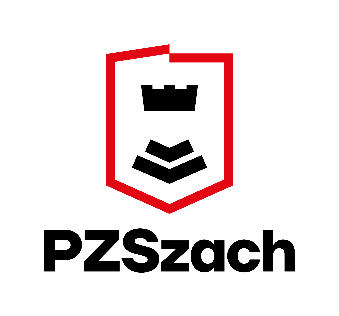 POLSKIEGO ZWIĄZKU SZACHOWEGOPREZESA POLSKIEGO ZWIĄZKU SZACHOWEGO
 Nazwa przedsięwzięcia: 	Data i miejsce przedsięwzięcia: 	Dane wnioskodawcy (nazwa klubu/stowarzyszenia lub imię i nazwisko organizatora): 	Osoba do kontaktu (imię i nazwisko, e-mail, tel. kontaktowy): 	Przewidywana liczba uczestników:	Opis i cel przedsięwzięcia (max. 5 zdań):	Program przedsięwzięcia (krótki opis): 		Lista patronów medialnych, współorganizatorów, partnerów, sponsorów, członków komitetu honorowego i organizacyjnego: 	Zakres świadczeń na rzecz promocji przedsięwzięcia:Oświadczam/y że zapoznaliśmy się z treścią regulaminu Honorowego Patronatu Polskiego Związku Szachowego / Prezesa Polskiego Związku Szachowego, którego postanowienia w pełni akceptujemy.	……………………………	…………………………….	Data, miejscowość	Podpis wnioskodawcy